Version  dated Information on AdmissionAccording to § 4 para. 4 FHStG, the educational requirement for admission to a university of applied sciences master degree programme shall be the completion of a subject-relevant university of applied sciences bachelor degree programme or the completion of an equivalent degree programme at a recognised domestic or foreign post-secondary educational institution. In the case that equivalence has basically been established and only certain supplementary qualifications are required for full equivalence, the programme director shall be entitled to tie the determination of equivalence to examinations to be taken during the master degree programme. Definition of „relevant“
 Relevant bachelor or university of applied sciences bachelor degree programmes are characterised by a minimum workload of  in the following fieldsStudents often transfer to a master degree programme after having completed one of the following bachelor or university of applied sciences bachelor degree programmes:However, in case electives in the above-mentioned fields have been successfully completed, admission may also be possible without conditions. Please bear in mind that the educational requirement for admission can also be fulfilled by other bachelor or university of applied sciences bachelor degree programmes, and that the listed examples are not exhaustive.:Conditions in the field of Business Economics (including Business Informatics):Please contact  for any questions regarding admission.Please note that this fact sheet will not be legally binding as regards admission.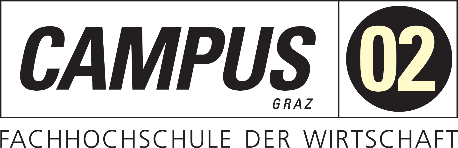 